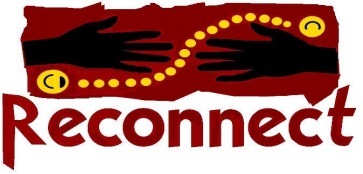 ‘Connect at Reconnect’Hi,Fitzroy Basin Elders Committee and the Reconnect program cordially invite your team to an information sharing, networking opportunity to be held at the Reconnect office 10.00 am on Tuesday September 24th 2013. Over the past 6 months Reconnect have recruited a number of new staff resulting in the formation of a very enthusiastic team with new vision for the direction the Reconnect service will take into the future.   While we’re sure you are aware of our service, we have recently developed new strategies in our delivery of outreach and group programs and case management services. Over and over we are reminded of the importance and relevance of ‘collaboration’ between services, so I’m keen to introduce our new team to you and in return become more familiar with you, your organisation and the amazing work you do in the community. To get the ball rolling, we will put on a cup of coffee and food to entice you to attend our ‘Connect’ event. It will be very informal.  We will present information about our service, and we are hoping some of you might take the opportunity to share information about your service and ideas for creating deadly new partnerships in service delivery. Together we can discuss ways to better plan and coordinate creative partnerships and collaborate toward a shared goal of having our region leading the way in terms of support services for disadvantaged youth.To ensure we bake enough cupcakes, scones, and Pavlova for everyone, could you please RSVP to michelle@fbec.org.au or phone 0439981700 by Monday the 23rd September. We look forward to seeing you in a few weeks. Kind Regards, The Reconnect Team 2/181 East Street, Rockhampton.  